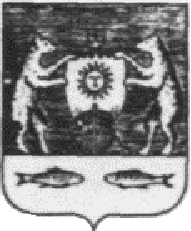 Российская Федерация Новгородская область Новгородский районАДМИНИСТРАЦИЯ  БОРКОВСКОГО СЕЛЬСКОГО ПОСЕЛЕНИЯР А С П О Р Я Ж Е Н И Еот 26.04.2011 г. №  19 - ргд. Борки О проведении музыкального фестиваля 	В соответствии со статьей 14 Федерального закона от 06 октября 2003 года № 131-ФЗ «Об общих принципах организации местного самоуправления в Российской Федерации», Уставом Борковского сельского поселения 1. Разрешить инициативной группе в лице Гущина Сергея Эдуардовича, проживающего по адресу: г. Великий Новгород, ул. Щусева, д. 9, кв. 102, паспорт 49 08 № 861408 выдан 03.06.2008 г. УФМС г. Великого Новгорода проведение фестиваля танцевальной музыки «Чистый воздух» на территории автополигона д. Воробейка Новгородского района 30.04.2011 г. с 20.00 до 06.00.2. Инициативной группе в лице Гущина Сергея Эдуардовича обеспечить безопасность и порядок на территории проведения фестиваля 30.04. – 01.05.2011 года.3. Запретить продажу виноводочной продукции, наркосодержащих и психотропных веществ.4.  После проведения мероприятия осуществить уборку территории.Глава сельского поселения		 		                        	С.В. Баринов